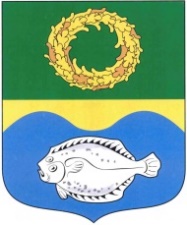 ОКРУЖНОЙ СОВЕТ ДЕПУТАТОВМУНИЦИПАЛЬНОГО ОБРАЗОВАНИЯ«ЗЕЛЕНОГРАДСКИЙ МУНИЦИПАЛЬНЫЙ ОКРУГ КАЛИНИНГРАДСКОЙ ОБЛАСТИ»РЕШЕНИЕот 20 декабря 2023 г.                                                                       № 340Зеленоградск                                  О согласовании предоставления государственному казенному учреждению Калининградской области «Многофункциональный центр предоставления государственных и муниципальных услуг» в безвозмездное пользование нежилого помещения, кадастровый номер 39:05:010112:420, расположенного в здании по адресу: Калининградская область, г. Зеленоградск, Курортный проспект, д. 15 В соответствии с пунктами 7.1, 7.2 Положения о порядке управления и распоряжения муниципальным имуществом муниципального образования «Зеленоградский район», утвержденного решением районного Совета депутатов муниципального образования «Зеленоградский район» 26 мая 2014 № 217, окружной Совет депутатов Зеленоградского муниципального округаРЕШИЛ:1. Согласовать предоставление в безвозмездное пользование государственному казенному учреждению Калининградской области «Многофункциональный центр предоставления государственных и муниципальных услуг» сроком на пять лет нежилого помещения, площадью 317,8 кв.м., кадастровый номер 39:05:010112:420, расположенного в здании по адресу: Калининградская область, г. Зеленоградск, Курортный проспект, д. 15.2. Опубликовать решение в газете «Волна» и разместить на официальном сайте органов местного самоуправления Зеленоградского муниципального округа.3. Решение вступает в силу после его официального опубликования.Глава Зеленоградского муниципального округа                                Р.М. Килинскене  